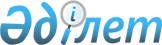 О проекте Конституционного закона Республики Казахстан "О внесении изменений в некоторые конституционные законы Республики Казахстан"Постановление Правительства Республики Казахстан от 28 ноября 2016 года № 745      Правительство Республики Казахстан ПОСТАНОВЛЯЕТ:

      внести на рассмотрение Мажилиса Парламента Республики Казахстан проект Конституционного закона Республики Казахстан «О внесении изменений в некоторые конституционные законы Республики Казахстан».Проект КОНСТИТУЦИОННЫЙ ЗАКОН

РЕСПУБЛИКИ КАЗАХСТАН О внесении изменений в некоторые конституционные законы

Республики Казахстан      Статья 1. Внести изменения в следующие конституционные законы Республики Казахстан:       1. В Конституционный закон Республики Казахстан от 25 декабря 2000 года «О судебной системе и статусе судей Республики Казахстан» (Ведомости Парламента Республики Казахстан, 2000 г., № 23, ст. 410; 2006 г., № 23, ст. 136; 2008 г., № 20, ст. 77; 2010 г., № 24, ст. 147; 2012 г., № 5, ст. 38; 2014 г., № 16, ст. 89; № 21, ст. 119; 2015 г., № 14, ст. 75, 76; № 24, ст. 174):

      пункт 8 статьи 31 изложить в следующей редакции: 

      «8. При реорганизации или упразднении суда, уменьшении числа судей соответствующего суда судьи этого суда, а также судья при переводе в другой суд в случае, предусмотренном подпунктом 4) пункта 1 статьи 44 настоящего Конституционного закона, с их согласия могут представляться к назначению на вакантную должность судьи равнозначного или нижестоящего суда без конкурса.»;

      2) подпункты 9) и 10) пункта 1 статьи 34 изложить в следующей редакции:

      «9) упразднение суда или реорганизация суда, уменьшение числа судей соответствующего суда, если судья не дает согласия на занятие вакантной должности судьи в другом суде, а также отказ судьи от перевода в другой суд, на другую специализацию в случае, предусмотренном подпунктом 4) пункта 1 статьи 44 настоящего Конституционного закона;

      10) упразднение суда или реорганизация суда, уменьшение числа судей соответствующего суда, истечение срока полномочий, если председатель суда, председатель судебной коллегии не дает согласия на занятие вакантной должности судьи в другом суде, а также отказ председателя суда, председателя судебной коллегии от перевода в другой суд, на другую специализацию в случае, предусмотренном подпунктом 4) пункта 1 статьи 44 настоящего Конституционного закона;»;

      3) в статье 44: 

      в пункте 1:

      подпункт 4) изложить в следующей редакции:

      «4) о переводе в другой суд, на другую специализацию;»;

      абзац второй изложить в следующей редакции:

      «Решения квалификационной комиссии Судебного жюри, предусмотренные подпунктами 2) – 3) пункта 1 настоящей статьи, носят рекомендательный характер.»;

      пункт 2 изложить в следующей редакции:

      «2. Решение квалификационной комиссии Судебного жюри о признании судьи не соответствующим занимаемой должности в силу профессиональной непригодности по результатам периодической оценки профессиональной деятельности является основанием для внесения Председателем Верховного Суда в Высший Судебный Совет представления об освобождении судьи от занимаемой должности.

      Решение квалификационной комиссии Судебного жюри о переводе судьи в другой суд по результатам периодической оценки профессиональной деятельности является основанием для внесения Председателем Верховного Суда в Высший Судебный Совет представления о переводе судьи в другой суд, а в случае отказа от перевода – представления об освобождении судьи от занимаемой должности.».

      2. В Конституционный закон Республики Казахстан от 18 ноября 2015 года «О внесении изменений и дополнения в Конституционный закон Республики Казахстан «О выборах в Республике Казахстан» (Ведомости Парламента Республики Казахстан, 2015 г., № 22-III, cт. 150):

      статью 2 изложить в следующей редакции:

      «Статья 2. Настоящий Конституционный закон вводится в действие с 1 января 2020 года.». 

      Статья 2. Настоящий Конституционный закон вводится в действие по истечении десяти календарных дней после дня его первого официального опубликования.       Президент

      Республики Казахстан
					© 2012. РГП на ПХВ «Институт законодательства и правовой информации Республики Казахстан» Министерства юстиции Республики Казахстан
				Премьер-Министр 

Республики КазахстанБ. Сагинтаев